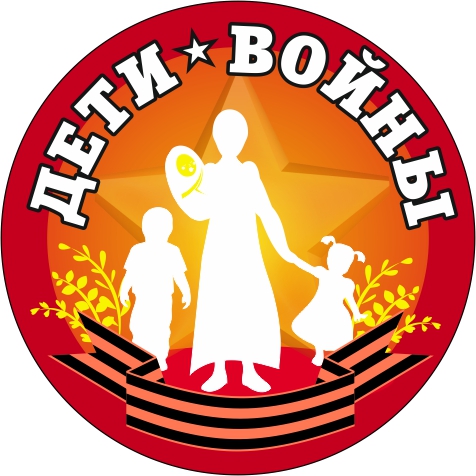 Лукьянова Валентина Стефановна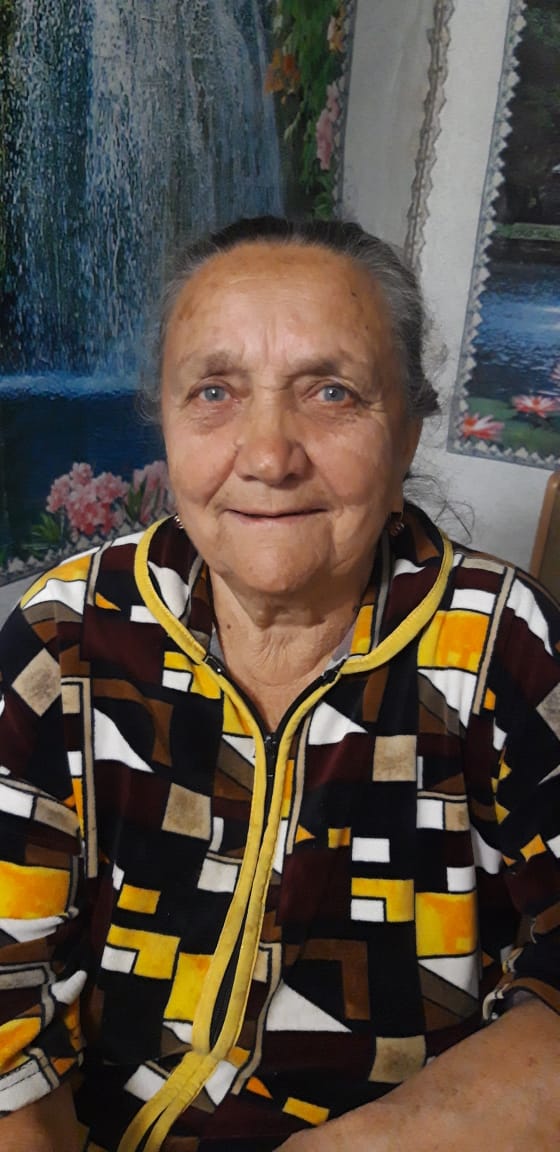 Родилась 19 апреля 1940 года  в           ст.Новодеревянковской. Детство было не из лёгких, прошла голод и холод. Имеет грамоты:1961-1965гг. присвоено звание Ударника Коммунистического труда.10.04.1973г. – благодарность и денежная премия по Гражданской обороне.1981г. – награждена грамотой за самоотверженный труд в период жатвы. 1981г. - награждена в честь 64 годовщины октября, и ценным подарком.1983г. – награждена за высокое достижение в уборке урожая.1984г. – Ударник Коммунистического труда.1985г. – награждена за высокое достижение в уборке урожая.1985г. - награждена в честь 68 годовщины октября, и ценным подарком.1989г. – награждена за высокое достижение в уборке урожая.Имеет удостоверение общероссийской организации «Дети войны». Краснодарское краевое отделение.